パソコン小話（００２．１）2019/7/23マイクロソフトアカウントへサインインする（改）マイクロソフトアカウントは、マイクロソフトの会員証のようなもので、各種サービス（Windows、office、OneDriveなど）を使う時の鍵の役目を果たし、メールアドレスとパスワードで構成されています。アカウントの登録は、インターネットから無料で、簡単に取得できます。Windows10を使用している方は、パソコンのセットアップ時に作りますので必ず1つは有ります。しかし、使う機会の少ない方は忘れてしまうことが有ります。今は必要がなくても、時々はサインイン（ログイン）出来ることを確認する事をお勧めします。いずれ、必要な時がやってきます。確認方法１．インターネット（例：ヤフーとかグーグル）で、「マイクロソフトアカウント」と入力　→　検索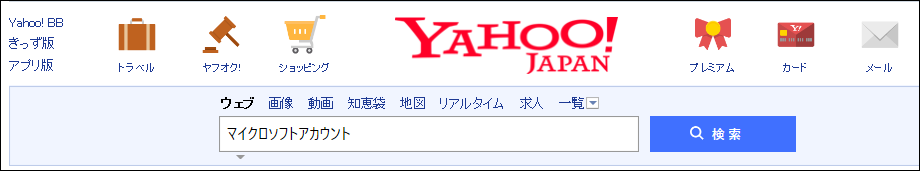 ２．マイクロソフトアカウント　をクリック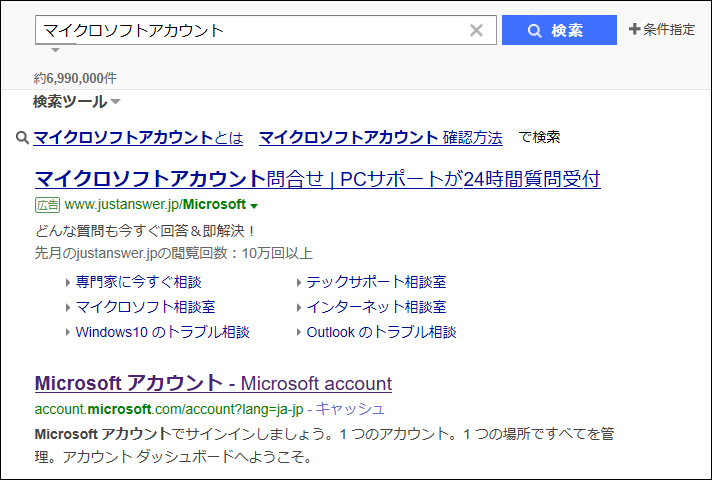 上記、検索するサイトは、頻繁に画面が変わりますので、似たような項目を探すこと。次項目のような画面が出ればＯＫです（この画面も時々、変わりますが、サインインの文字が有れば良い）既に、サインインが出来ている場合は、第6項の画面となるので、第8項のサインアウトを行い、次の第3項から実施すること。３．サインイン　をクリック（この画面も時々、変わります）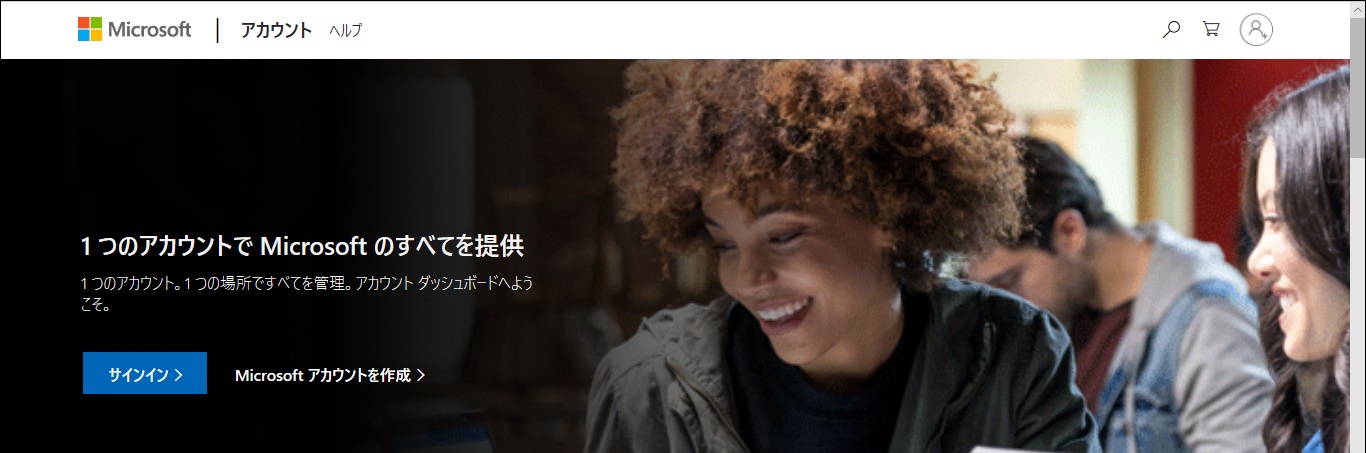 ４．メールアドレス入力　→　次へ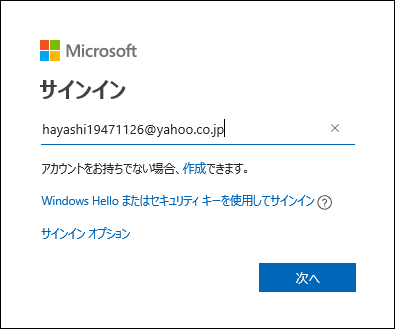 ５．パスワード入力　→　サインイン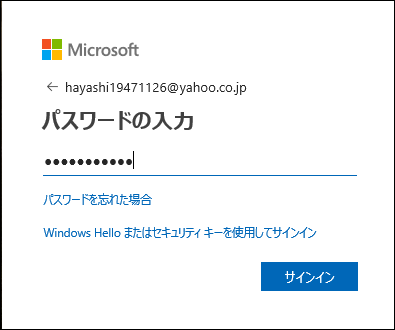 マイクロソフトアカウントのパスワードは、メールを設定する時のパスワードとは別なものです。（同じにしている場合も有りますが）パスワードを忘れた、エラーが出るなど、どうしてもサインイン出来ない場合は、小話（２３１）を参考にして、パスワードを再設定してください。６．サインイン完了　→　自分が登録した名前　が表示されればＯＫ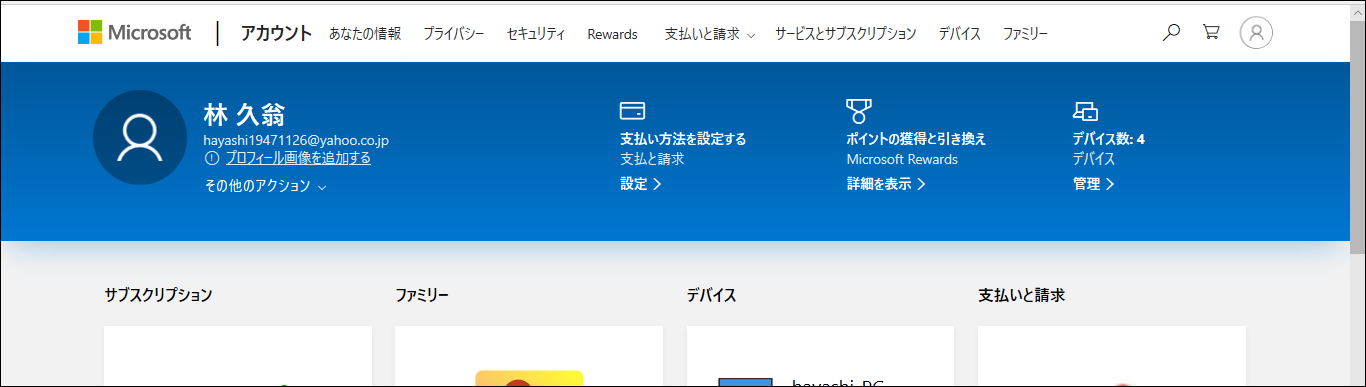 これで、サインインは完了です。確認できたら、安全のためサインアウトしておきましょう。サインアウトの方法７．画面右上の人間マークをクリック　→　サインアウト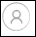 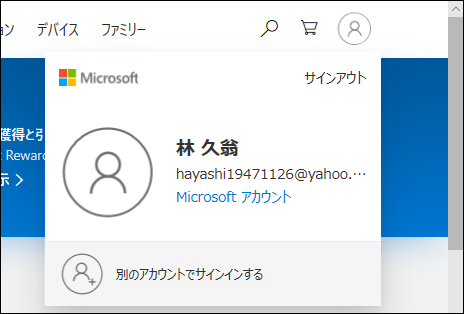 ８．サインアウトが完了すると、以下の画面に変わる　　「サインイン」という文字が出ていれば良い　→　インターネットを閉じて完了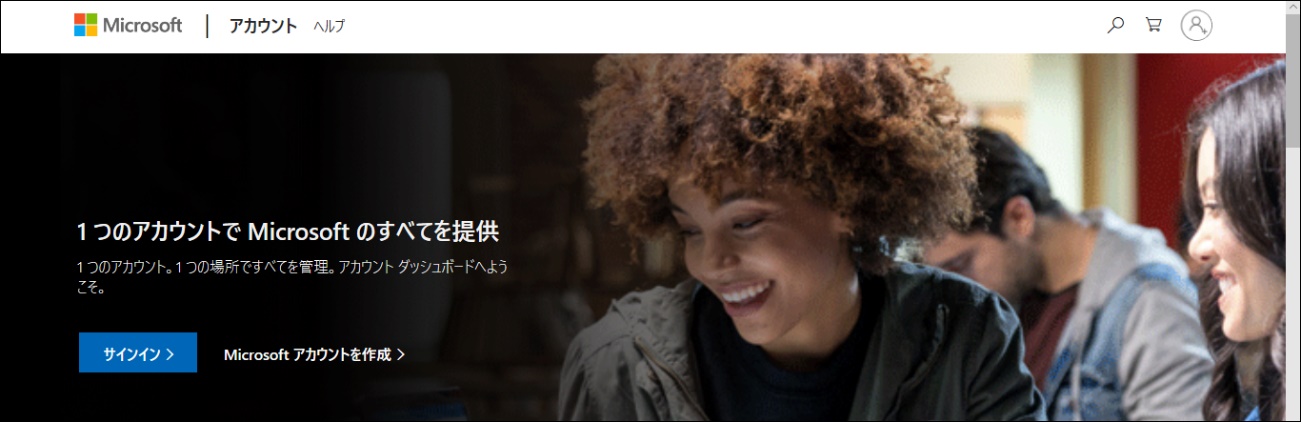 以上で、サインイン出来ることの確認は完了です。以上